QR- квест - технологиЯ в организации урочной и внеурочной деятельности учителя – предметника Лотоцкая Наталья Георгиевна учитель русского языка и литературыМБОУ Щебетовская школа им. М.А. МакедонскогоПостановка проблемы. Компетентностный подход в школьном образовании является инновационным средством модернизации, а приобретение учащимися ключевых, предметных компетентностей и компетенций – основой методики преподавания предметов. Это, в свою очередь, направляет педагогов на новые подходы по восстановлению содержания обучения с ориентацией на ключевые компетентности, овладение которыми позволит учащимся решить различные проблемы в профессиональной, социальной, повседневной жизни.Актуальность. Сегодня одной из инновационных форм работы с учащимися на уроке и во внеурочной деятельности стал QR-квест–интеллектуально-динамическая игра, суть которой заключается в прохождении командой указанного маршрута при условии выполнения различных задач. Важной функцией такой формы работы является внутренняя мотивация (самомотивация) к изучению предмета, в частности: усвоение школьниками знаний, умений и навыков и формирование ключевых, предметных компетентностей и компетенций, обеспечение активного вовлечения всех участников в творческие действия с целью достижения ими поставленной цели, сплочение детского коллектива и т.д. QR-квест - это очень популярная на сегодняшний день интерактивная игра, в которой задания и загадки зашифрованы в QR-кодах. Для прохождения QR-квеста, нужен смартфон.Следовательно, QR-квест, в первую очередь, формирует такие ключевые компетентности, как:умение учиться – самоорганизовываться в поисковой деятельности;общекультурную – формировать особенности национальной и общечеловеческой культуры, духовно-нравственные основы жизни человека и человечества; развивать логическое, образное и нестандартное мышление, навыки самостоятельной работы, внимание, наблюдательность;информационную – ориентироваться в информационном пространстве, обрабатывать и обобщать информацию из предметного материала;социальную – развивать умение работать в коллективе, группах; умение с уважением относиться к учителю и одноклассникам;коммуникативную – учить учащихся формулировать цель собственной деятельности и делать выводы по ее результатам;здоровьесберегающую – вызвать положительные эмоции путем игровых упражнений, а также учить достойно воспринимать и поражение, и победу.Проведение QR-квест способствует не только формированию у учащихся ключевых компетентностей, но и предметных компетентностей и компетенций, актуализации имеющихся знаний украинской литературы, а также формированию гражданина, интеллектуально-развитой, духовно и морально зрелой личности.Участие детей в таких игровых инновационных мероприятиях обеспечит создание благоприятных психологических условий для эффективного взаимодействия в группе, для самопознания участников игры.Именно квест в форме увлекательных приключений позволяет учащимся проявить свои знания, умения и творческие способности как в стандартной, так и в нестандартной ситуации. Поэтому организация литературного квеста в конце изучения темы, семестра или учебного года – эффективный метод интереса учащихся к углублению знаний по предмету, формированию у них качества национально сознательной, духовно богатой личности. В статье представлен QR-квест (интерактивная игра) для итогового урока за год по литературе для учащихся 6 классов, охватывающих материал учебного курса согласно действующим программам c использованием QR-кодов.В образовательном процессе QR-квест — это специальным образом организованный вид исследовательской деятельности, для выполнения которой учащиеся на основе рекомендуемых информационных ресурсов и собственного опыта ведут целенаправленный поиск решения учебной проблемы по указанным ориентирам и адресам. Другими словами, образовательный квест — проблемное поисковое занятие, в каком-то смысле альтернатива традиционному уроку, реализующее образовательные задачи посредством ролевой игры-путешествия.Разгадай тайну(ИЗ ТЕМЫ «ПРИКЛЮЧЕНИЯ И РОМАНТИКА») 6 КЛАССЦель: формировать предметные компетентности и компетенции согласно содержательным линиям:деятельностной – учить переносить ранее усвоенные знания и умения в новой ситуации; формировать познавательную и поисковую активность учащихся, умение быстрого и творческого мышления;литературоведческой – развивать умение определять проблематику произведений, характеризовать литературные персонажи в процессе анализа и интерпретации художественных произведений;культурологической – воспитывать у учащихся уважительное отношение к дружбе как одному из самых высоких достижений человека;ознакомиться с инновационной формой работы на QR-кодами.Оборудование: тайные листы, маршрутные листы (см. приложение 1), заклеенные конверты, листы с отпечатанными словами, чистые листы бумаги, ватман, карандаши, ручки, отпечатанные таблички, цветные квадратики, пазлы из стихотворений, лопата, QR-коды на планшете или смартфоне. Правила квеста: 2 или 3 команды проходят 10 локаций, выполняя на каждой предложенной задаче. Если команда правильно и своевременно выполняет задание, она получает заклеенный конверт, в котором находятся 1-2 напечатанных слова. Из этих слов на финише команда составит предложение – ответ на вопрос-тайну: «Что самое лучшее и самое приятное в человеческой жизни?» Команды должны проходить локации в порядке, указанном в маршрутном листе. Время нахождения на локации не ограничивается определенным количеством минут. Запрещается общение команд при прохождении маршрута. Закодируйте информацию с дополнительными QR-кодами и информацией в тайных листах, в конвертах, приложения (для создания QR-кода для выбора услуг) http://qrcoder.ru/.Инструкция для куратора станции (ПО – помощник организатора):ПО знакомит команды с последовательностью выполнения заданий, регламентированным временем, критериями оценки.ПО следит за соблюдением правил.ПО не имеет права давать подсказки и оказывать помощь командам.За нарушение правил при выполнении задания ПО штрафует команды (штрафные баллы).ПО делает соответствующие записи в маршрутных листах команд.После того, как все команды прошли соответствующий этап, программа подходит к локации «Без слов».Сюжетная линия: учащимся 6 классов объявляется проведение квеста. В ходе подготовки они должны определиться с составом команд и распределением ролей в команде: капитан (руководит работой команды), штурман (определяет направление движения), знатоки текстов произведений и т.д. У команды должны пройти все указанные в маршрутном листе локации, выполнить поставленные задачи; получить на каждой локации конверт со словом, а на финише составить из полученных слов предложения, которое и будет разгадкой тайны.Маршрут движения команд рассчитан таким образом, чтобы команды не встречались во время переходов с локации на локацию, которые имеют названия: «Знатоки текстов», «Тайная лаборатория», «Юные психологи», «Остров поэтов», «Системные мастера», «Пазл», «Цветовой мир», «Археологическая», «Шифровальщики»,«Без слов». Участники команд должны пройти все и дойти до финиша. Место проведения: здание школы и спортплощадка возле школы. Время проведения: 60-75 минут.Оценка: если команда правильно и своевременно выполняет задание, она получает конверт. Если не сможет выполнить задание, то ей предлагают либо дополнительную задачу, либо она уходит из локации без конверта и тогда на финише потратит дополнительное время, чтобы составить предложение из имеющихся слов. В маршрутном листе проставляется только подпись ответственного. Он говорит, что команда действительно побывала на данной локации в полном составе.ХОД КВЕСТАНа свете нет ничего лучше и приятнее дружбы. Извлечь из жизни дружбу – то же самое, что лишить свет солнечного света.ЦицеронКоманды строятся на стартовой площадке.Учитель: Поздравляем всех участников квеста и пришедших их поддержать. На уроках литературы вы ознакомились с интересными и увлекательными произведениями. Их героям были присущи смелость, выдержка, незаурядный ум, умение преодолевать трудности, чувство юмора. И всегда помогала дружба. Надеемся, в результате игры вы станете смелее и сообразительнее, увереннее в себе. А вашими помощниками при выполнении задач станут умение работать вместе, смекалка, наблюдательность, знания, полученные на уроках.Представление учащихся, работающих на локациях. Знакомство с правилами квеста. Вручение маршрутных и тайных писем Сканируй смартфоном  (см. приложение 2).Старт.Расшифровка тайного письма для команды №1: Сканируй смартфономВам необходимо отправиться в библиотеку. Там в книгохранилище отыскать стеллаж № 3. На нем найти полки с пометкой буквы П. В девятой с самого начала книге найдете задание и подсказку, куда двигаться дальше. Желаем удачи!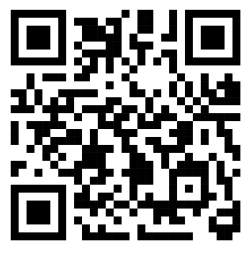 Подсказка содержит указание, где находится локация №1 для команды, кабинет №1.Расшифровка тайного письма для команды №2: Сканируй смартфономВы немедленно отправляетесь в кабинет директора. Там вас ждут Снежная королева. Она будут пытаться запутать и озадачить вас, чтобы задержать, как можно дольше. Единственный выход – разгадать ее письменные задания. Тогда она отдаст вам конверт со словом и подсказку, куда двигаться дальше. Торопитесь!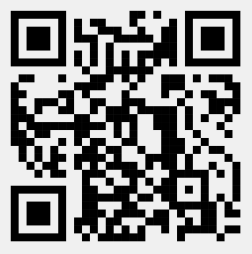 Подсказка содержит указание, где находится локация №1 для команды, например, кабинет №2.Локация №1 «Знатоки текстов»Сканируй смартфоном Задание. Прослушайте портретные и социальные характеристики мальчиков (Феди, Павлуши, Ильюши, Кости, Вани) из рассказа И.С. Тургенева «Бежин луг» (см. приложение 3), половина из которых являются правильными. После зачитывания каждого портрета мальчика один из членов команды должен ответить «Согласен», если описание верно, или «Не согласен», если описание неверно, и дать правильный ответ.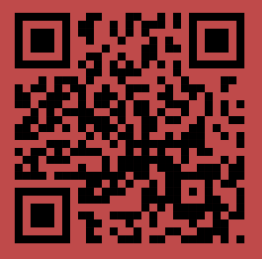 Локация №2 «Тайная лаборатория».Сканируй смартфоном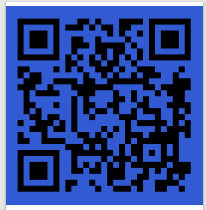 Задание. Прослушайте дважды набор из 15 слов (см. приложение 4) и запомните их за 2 прочтения. Если один из членов команды называет не менее 10 слов, вручают команде конверт. Если нет – кто-то из членов команды должен быстро изучить предложенную скороговорку и рассказать ее. Тогда команда получает конверт.Локация №3 «Юные психологи».Задание. Дайте устную характеристику героям изученных произведений Зевса, Афины, Ахилла, Гектора, Одиссея, Пенелопы.Одной команде – одна пара. Команда должна выполнить эту задачу, только тогда получает конверт.Локация №4 «Остров поэтов».Задание. Составьте сенкан на тему дружбы или приключений. (Как он складывается, учащиеся знакомятся в ходе подготовки к квесту. Если эта задача кажется сложной, можно предложить просто подобрать эпитеты к словам   "Дружба", "Приключения".Примеры сенканов:ДружбаПрочная и искренняяПомогает, испытывает, учит Делает жизнь людей лучше ЦенностьДружбаБескорыстная, вернаяПоддерживает, обучает, запоминается Самая большая ценность в жизни человека ДетствоПриключенияВеселые, увлекательныеПроисходят, испытывают, учат Позволяют испытать себяШкола жизниЛокация №5 «Системные мастера».Задание. Правильно разместите в таблице (см. приложение 5) 24 разноцветных квадратика, на которых напечатаны отдельные слова и понятия.Локация №6 «Пазл».Задание. Составьте стихотворение (см. приложение 6), разрезанное по строкам, и прочтите как можно отчетливее.Локация №7 «Цветовой мир».Задание. Нарисуйте рисунок – иллюстрацию к прочитанному произведению. Главное условие – рисовать должны все члены команды и по возможности одновременно 2-3. (Команда получает лист ватмана и набор карандашей).Локация №8 «Археологическая».Задание. Найдите клад (небольшой контейнер, в котором будет находиться конверт со словом), который спрятан во дворе школы по инструкции в письменной подсказке. (К примеру: станьте лицом к самому толстому дереву, повернитесь вправо, пройдите 6 шагов вперед, а дальше – 12 шагов к западу. Там вы увидите большой камень на тротуаре. Отсчитайте еще 15 шагов в сторону школы и увидите подсказку. (Это может быть обычная лопата, по которой шестиклассники будут выкапывать свою находку). Радиус поиска – 1 метр). (На этой локации особенно важна роль старшеклассников, которые будут направлять поиски, чтобы 6-классники начали копать хоть примерно там, где находится контейнер. Если есть возможность, желательно закопать не 1 контейнер, а 2 (во втором будет просто открытка с пожеланием успехов). Это сделает поиски еще более интересными).Локация №9 «Шифровальщики»Задание. Отвечайте на заданные вопросы и заполняйте кроссворд. За каждое введённое слово открываются новые буквы!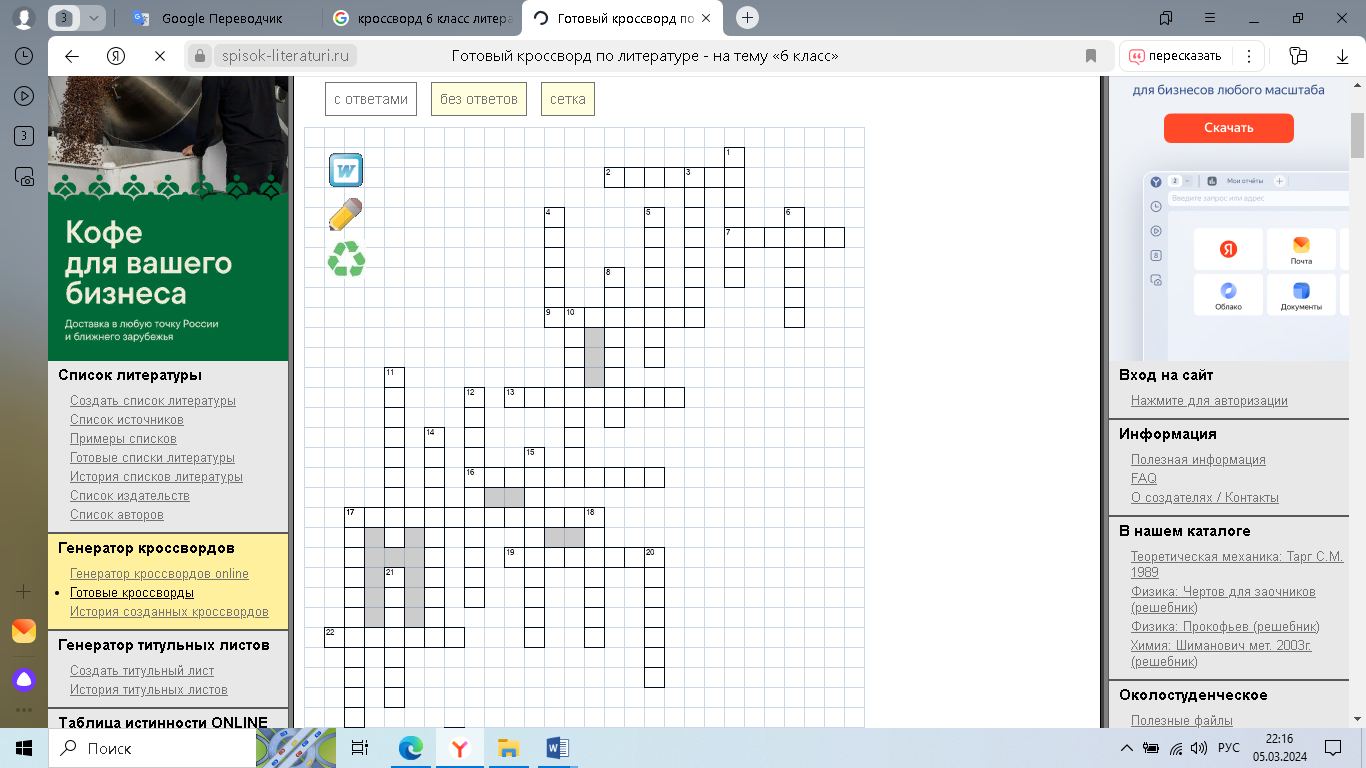 Локация №10 «Без слов»Сканируй смартфоном Задание. Выполните задание, которое вам вручат. Писатель  (С тростью и в цилиндре) вручает письменное задание, не разговаривая. (см. приложение 8). Только после прочтения командой составленной инструкции Писателя могут разговаривать.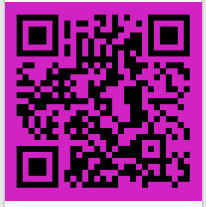 Финиш. Подведение итогов. Награждение победителей грамотами и сладостями.Приложение 1Образец маршрутного листа №1Образец маршрутного листа №2Приложение 2Тайное письмо для команды №1:Вам нужно отправиться в книжное царство школы. Там у «святая святых» отыскать стеллаж, номер которого совпадает с номером среды. На нем найти полки с отметкой буквы, на которую начинается имя автора «Песня о вещем…….», в книге по номеру, совпадающей с датой рождения Льва Толстого, найдете задание и подсказку, куда двигаться дальше. Желаем антонимов неурядиц!Тайное письмо для команды №2:Вы немедленно отправляетесь в кабинет директора самое ответственное место школы. Там вас ожидают Снежная Королева, с которыми пришлось вступить в противоборство. Они будут пытаться заморозить вас и испугать, чтобы задержать как можно дольше. Единственный выход для вас – разгадать ее секретные документы и тогда они сама отдаст вам то, за чем вы пришли. Не делайте ничего медленно!Эта женщина прекрасна,
Красота её опасна.
Может взглядом погубить,
Сердце в миг оледенить.
Вся она полна коварства.
В ледяное ее царство,
Если кто-то попадет,
Тот навеки пропадет.
Кто эта красавица,
Что коварством славится?
Властная, мятежная …
Приложение 3Федя. 14 лет; из очень бедной семьи; приземистый, неказистый; чёрные всклокоченные волосы на большой голове; лицо бледное, рябое, скуластое; серые глаза, рот большой, но правильный. Штаны в заплатах, на ногах даже нет лаптей. Рассказанные им истории:1) о комичном поведении барина и стряпухи при солнечном затмении; 2) о бочаре Вавиле, принятом за Тришку.Павлуша. 12 лет; из зажиточной крестьянской семьи, белокурый, светлоглазый; у него красивые, тонкие, но мелкие черты лица; опрятная одежда, новый армячок, сапоги по ноге. ничего сам не рассказывает, а только побуждает говорить других. Рассказанные им истории. Выехал в ночное для забавы; ведёт себя покровительственно. Ильюша. 12 лет; из обеспеченной семьи; лицо длинное, горбоносое и подслеповатое; жёлтые, под войлочной шапочкой белёсые волосы косицами; на нём новые лапти и онучи, опрятная свитка; работает с братом на бумажной фабрике. Рассказанные им истории: 1) про домового на рольне; 2) про псаря Ермилу и барашка; 3) об умершем барине, ищущем разрыв-траву; 4) о бабе Ульяне, видевшей в родительскую субботу тех, кому суждено умереть; 5) каким будет Тришка – вестник конца света.Костя. 10 лет; болезненный слабый ребёнок из бедной семьи; худенькое лицо в веснушках; большие чёрные глаза с жидким блеском; маленького роста и тщедушного сложения; одет бедно. Рассказанные им истории:  1) о встрече плотника Гаврилы с русалочкой; 2) об утонувшем мальчике Васе и его матери Феклисте.Ваня. 7 лет; скромный, тихий с тонким детским голоском; у него кудрявая головка, большие мечтательные глаза на свежем личике. Рассказанные им истории:  обратил внимание всех мальчиков на небо, где “божьи звёздочки – что пчёлки роятся”.Приложение 4Огнистое, ягдташ, армяк, кафтан, бучило, гиканье, гиканье, онучи, зычно, псарь, острог, слободка, жалится, баил, сугибель.В рассказе "Бежин луг" устаревшими являются слова: огнистое (огненное), ягдташ (охотничья сумка), армячок (армяк - в старину у крестьян: кафтан из толстого сукна. Толковый словарь Ожегова), бучило (глубокая яма с весенней водой, оставшейся после половодья, которая не пересыхает даже летом), гиканье (резкие и отрывистые звуки, громкие), онучи (предмет одежды), зычно, псарь, острог (тюрьма для содержания заключённых под стражу до суда), слободка (посёлок около города), жалится (жалуется), баил (баить - говорить, рассказывать), сугибель (крутой поворот в овраге). Эти слова, хотя употребляются редко, не являются устаревшими, - это разговорные слова.Приложение 5Приложение 6Вариант 1.Александр Блок — «Встану я в утро туманное»Встану я в утро туманное,Солнце ударит в лицо.Ты ли, подруга желанная,Всходишь ко мне на крыльцо?Настежь ворота тяжелые!Ветром пахнуло в окно!Песни такие веселыеНе раздавались давно!С ними и в утро туманноеСолнце и ветер в лицо!С ними подруга желаннаяВсходит ко мне на крыльцо!Вариант 2.Сергей Есенина - «Гой ты, Русь, моя родная» Гой ты, Русь, моя родная,Хаты — в ризах образа…Не видать конца и края —Только синь сосет глаза.Как захожий богомолец,Я смотрю твои поля.А у низеньких околицЗвонно чахнут тополя.Пахнет яблоком и медомПо церквам твой кроткий Спас.И гудит за корогодомНа лугах веселый пляс.Побегу по мятой стежкеНа приволь зеленых лех,Мне навстречу, как сережки,Прозвенит девичий смех.Если крикнет рать святая:«Кинь ты Русь, живи в раю!»Я скажу: «Не надо рая,Дайте родину мою».Приложение 7.По горизонтали2. Главный герой из Сказки-были "Кладовая Солнца"7. Автор истории о маленьком принце.9. Автор рассказа «Неизвестный цветок»13. Русский поэт, учитель Пушкина.16. Роман написанный Пушкиным в 1832-1833 годах.17. Литературное произведение с рифмой, небольшого объема19. Кто написал произведение "Муму"?22. Мифологический хозяин и покровитель дома24. Жанр произведения «Уроки французского»По вертикали1. Лиро-эпическое произведение с фантастическим, сказочным или историческим сюжетом3. Автор рассказа "Конь с розовой гривой"4. Старый кукольный театр.5. Как называется море, на котором жил Киш.6. Куда уехала учительница из произведения «Уроки французского»8. Жанр древнерусской литературы, историческое повествование о событиях в хронологической последовательности10. Кто написал стихотворение "Бородино"?11. Кто написал книгу "Айболит"?12. Старинный рождественский и святочный обряд, сопровождавшийся обходом домов с песнями и поздравлениями.14. Стихотворение «Хорошее отношение к лошадям» — яркий пример творческого таланта…15. Какая семья часто была на слуху в произведении Пушкина "Дубровский"?17. Автор сказки"Как мужик двух генералов накормил"18. Как звали главу семейства Мерцаловых.20. Неприятный на вид водный дух, который живёт в водоворотах и водяных мельницах21. Фамилия доктора в рассказе "Чудесный доктор"23. Как зовут сестру Валека в рассказе В.Г. Короленко «В дурном обществе»?Приложение 8. В повседневной жизни каждому приходится иметь дело с инструкциями. Составьте и запишите инструкцию, как найти настоящего друга. В нем должно быть не менее 5 пунктов.Название команды№ 1Название команды№ 1Время прибытияОтметка о работе на локации (подпись ответственного)Локация № 7Локация № 712.00Локация № 5Локация № 512.10 (расставляется учениками, работающими на локации)Локация № 3Локация № 3Локація № 2Локація № 2Локація № 1Локація № 1Локація № 4Локація № 4Локація № 6Локація № 6Локація № 8Локація № 8Локація № 9Локація № 9Локація№ 10ВсегоВсегоНазвание команды№ 2Название команды№ 2Время прибытияОтметка о работе на локации (подпись ответственного)Локация № 1Локация № 112.00Локация № 9Локация № 912.10 (расставляется учениками, работающими на локации)Локация № 6Локация № 6Локація № 7Локація № 7Локація № 8Локація № 8Локація № 10Локація № 10Локація № 3Локація № 3Локація № 4Локація № 4Локація № 2Локація № 2Локація№ 5ВсегоВсегоНазвание произведенияАвторМесто событийГлавные героиВторостепенные персонажиПредметы, которые упоминаются в произведенииДетствоЛев ТолстойМоскаНиколенька ИртеньевМарья Ивановна, сестрица Любочка,КатенькаКарл Иваныч,Наталья Савишнастранник Гришаскатертькрасивая коробочка,рисунокстихотворениеДубровскийАлександр ПушкинСело КистенёвкаВладимир АндреевичМарья КириловнаКирила ПетровичАндрей ГавриловичШабашкинкнязь Верейскийкожаная сумкаписьмокольцодуплоЧудесный докторАлександр КупринКиев.Семейство МерцаловыхПироговРецептпузырьк с лекарством.